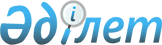 О внесении изменений и дополнений в некоторые решения Правительства Республики КазахстанПостановление Правительства Республики Казахстан от 20 декабря 2013 года № 1383      Правительство Республики Казахстан ПОСТАНОВЛЯЕТ:



      1. Утвердить прилагаемые изменения и дополнения, которые вносятся в некоторые решения Правительства Республики Казахстан.



      2. Настоящее постановление вводится в действие по истечении десяти календарных дней со дня первого официального опубликования.      Премьер-Министр

      Республики Казахстан                        С. АхметовУтверждены        

постановлением Правительства

Республики Казахстан   

от 20 декабря 2013 года № 1383  

Изменения и дополнения,

которые вносятся в некоторые решения Правительства

Республики Казахстан 

      1. В постановлении Правительства Республики Казахстан от 6 апреля 2005 года № 310 «Некоторые вопросы Министерства сельского хозяйства Республики Казахстан» (САПП Республики Казахстан, 2005 г., № 14, ст. 168):



      в Положении о Министерстве сельского хозяйства Республики Казахстан, утвержденном указанным постановлением:



      пункт 1 изложить в следующей редакции:

      «1. Министерство сельского хозяйства Республики Казахстан – центральный исполнительный орган, осуществляющий руководство в области агропромышленного комплекса (за исключением рыболовства), а также в пределах, предусмотренных законодательством, межотраслевую координацию государственных органов в сфере деятельности, отнесенной к его компетенции (далее – регулируемая сфера).»; 



      в пункте 16:



      в центральном аппарате:



      дополнить подпунктом 2-1) следующего содержания:

      «2-1) осуществляет координацию и методическое руководство местных исполнительных органов в области:

      семеноводства;

      племенного животноводства;

      карантина растений;

      зернового рынка;

      защиты растений;

      ветеринарии;

      развития хлопковой отрасли;

      развития агропромышленного комплекса;»;



      подпункт 3) исключить; 



      подпункты 18), 21) и 24) изложить в следующей редакции:

      «18) разрабатывает и утверждает положение о порядке признания племенного свидетельства или эквивалентного ему документа, выданного на импортированную племенную продукцию (материал) компетентными органами стран-экспортеров;»;

      «21) разрабатывает порядок использования физическими и юридическими лицами племенных животных, приобретенных за счет бюджетных средств;»;

      «24) разрабатывает порядок субсидирования развития племенного животноводства;»; 



      дополнить подпунктом 24-1) следующего содержания:

      «24-1) определяет перечень карантинных объектов, по отношению к которым устанавливаются и осуществляются мероприятия по карантину растений;»;



      подпункт 25) исключить;



      дополнить подпунктом 29-1) следующего содержания:

      «29-1) утверждает методы, методики, рекомендации, регламентирующие порядок, способы осуществления мероприятий по карантину растений;»;



      подпункт 33) исключить; 



      дополнить подпунктами 49-1) и 49-2) следующего содержания:

      «49-1) вносит предложения по установлению закупочной цены зерна;

      49-2) принимает решения об использовании государственных ресурсов зерна в целях регулирования внутреннего рынка;»;



      подпункты 56), 60) и 63) исключить; 



      дополнить подпунктом 63-1) следующего содержания:

      «63-1) осуществляет сотрудничество с международными организациями и государственными органами и участвует в реализации международных программ в области защиты растений;»;



      подпункт 67) исключить; 



      подпункт 72) изложить в следующей редакции:

      «72) утверждает разработанные в результате исследований методы, методики, рекомендации, регламентирующие порядок, способы осуществления фитосанитарных мероприятий, организует, координирует и контролирует проведение прикладных научных исследований в области защиты растений, а также согласовывает программы обучения (учебных программ) по подготовке и повышению квалификации специалистов по защите растений;»;



      подпункты 74) и 77) исключить; 



      дополнить подпунктом 79-1) следующего содержания:

      «79-1) представляет Республику Казахстан в международных организациях в области ветеринарии в порядке, установленном законодательством Республики Казахстан, а также организует сотрудничество с ними;»; 



      подпункт 88) изложить в следующей редакции:

      «88) утверждает правила отбора проб перемещаемых (перевозимых) объектов и биологического материала;»;



      подпункты 109) и 118) исключить; 



      дополнить подпунктами 130-1) и 130-2) следующего содержания:

      «130-1) запрашивает необходимую информацию в области семеноводства сельскохозяйственных растений от местных исполнительных органов;

      130-2) составляет баланс семян по республике;»;



      подпункты 138) и 139) изложить в следующей редакции:

      «138) определяет по согласованию с местными исполнительными органами ежегодные квоты по каждому виду семян, подлежащих субсидированию по оригинальным семенам, - для каждого аттестованного субъекта в области семеноводства;

      139) определяет по согласованию с местными исполнительными органами ежегодные квоты по каждому виду семян, подлежащих субсидированию по элитным семенам, - для каждой административно-территориальной единицы;»;



      подпункты 140) и 144) исключить; 



      дополнить подпунктами 146-1), 146-2), 146-3), 146-4), 146-5), 146-6), 146-7), 146-8), 146-9) и 146-10) следующего содержания:

      «146-1) осуществляет подготовку предложений по созданию технических комитетов по стандартизации, органов по подтверждению соответствия и лабораторий по продукции, подлежащей обязательному подтверждению соответствия;

      146-2) создает экспертные советы для разработки проектов технических регламентов, подготовки предложений по вопросам, входящим в компетенцию Министерства;

      146-3) осуществляет подготовку и реализацию планов по разработке стандартов и иных документов и их гармонизации с международными нормами и требованиями;

      146-4) осуществляет анализ научно-технического уровня технических регламентов и взаимосвязанных с ними стандартов;

      146-5) осуществляет подготовку и внесение в уполномоченный орган в порядке, установленном законодательством Республики Казахстан, предложений о разработке технических регламентов или изменений и (или) дополнений в технические регламенты, актуализации и унификации нормативных документов по стандартизации;

      146-6) осуществляет организацию работ по разработке технических регламентов и национальных стандартов;

      146-7) осуществляет ведение фондов технических регламентов, стандартов и иных документов по вопросам, входящим в их компетенцию;

      146-8) осуществляет участие в разработке неправительственных стандартов;

      146-9) осуществляет инициирование разработки национальных стандартов на базе неправительственных стандартов;

      146-10) осуществляет нормативно-методическое обеспечение агропромышленного комплекса посредством разработки стандартов, нормативов, инструкций, методик и рекомендаций;»;



      подпункты 154), 155), 156) и 158) исключить; 



      подпункт 162) изложить в следующей редакции:

      «162) проводит мониторинг развития агропромышленного комплекса;»;



      подпункты 163) и 165) исключить;



      дополнить подпунктами 166-1) и 166-2) следующего содержания:

      «166-1) организует проведение специализированными государственными учреждениями мониторинга и оценки мелиоративного состояния орошаемых земель;

      166-2) разрабатывает правила субсидирования стоимости услуг по подаче воды сельскохозяйственным товаропроизводителям;»;



      подпункт 167) исключить;



      подпункт 189) изложить в следующей редакции:

      «189) разрабатывает и утверждает положение о государственном инспекторе хлопковой отрасли;»;



      подпункт 205) исключить;



      подпункт 208) изложить в следующей редакции:

      «208) утверждает порядок проведения ветеринарно-санитарной экспертизы пищевой продукции по определению ее безопасности;»;



      дополнить подпунктами 214-1), 219-1), 227-1), 228-1) и 228-2) следующего содержания:

      «214-1) проводит отраслевую экспертизу технико-экономического обоснования на строительство завода по производству биотоплива;»;

      «219-1) устанавливает порядок разработки и утверждения паспорта производства биотоплива;»;

      «227-1) осуществляет контроль и анализ выполнения стратегий развития и планов развития национальных управляющих холдингов, национальных холдингов, национальных компаний, акционером которых является государство, в регулируемой Министерством отрасли;»;

      «228-1) совместно с местными исполнительными органами областей определяет объемы нефтепродуктов, необходимые для поставок производителям сельскохозяйственной продукции;

      «228-2) вносит предложения уполномоченному органу в области производства нефтепродуктов об объемах поставок нефтепродуктов производителям сельскохозяйственной продукции;»;



      подпункт 238) исключить;



      в пункте 17:



      подпункт 1) изложить в следующей редакции:

      «1) реализует государственную политику в области:

      агропромышленного комплекса;

      племенного животноводства;

      семеноводства;

      растениеводства;

      хлопковой отрасли;

      пчеловодства;

      безопасности пищевой продукции, подлежащей ветеринарно-санитарному контролю и надзору;

      государственного регулирования производства биотоплива;»; 



      подпункт 6) изложить в следующей редакции:

      «6) определяет породный, качественный и количественный состав племенных животных производителей в племенных центрах совместно с научными организациями;»; 



      дополнить подпунктом 8-1) следующего содержания:

      «8-1) осуществляет признание племенного свидетельства или эквивалентного ему документа, выданного на импортированную племенную продукцию (материал) компетентными органами стран-экспортеров;»;



      подпункты 12) и 14) изложить в следующей редакции:

      «12) осуществлять государственный контроль за состоянием селекционной и племенной работы, ее учета и отчетности у субъектов в области племенного животноводства, физических и юридических лиц, получивших бюджетные субсидии;»; 

      «14) осуществлять государственный контроль за порядком использования физическими и юридическими лицами племенных животных, приобретенных за счет бюджетных средств;»;



      подпункты 18), 19), 42), 43), 48) и 69) исключить;



      дополнить подпунктом 73-1) следующего содержания:

      «73-1) разрабатывает, утверждает и ведет список пестицидов (ядохимикатов);»;



      подпункты 90), 91), 93), 96), 99), 100), 101), 102), 103), 104), 105), 106) 107), 108), 109), 110), 111), 112), 113), 118), 119), 120), 121), 122), 123), 124), 125), 127), 128), 130), 131), 132), 139), 140), 141), 142), 143) и 144) исключить;



      подпункт 145) изложить в следующей редакции:

      «145) осуществляет контроль за соблюдением хлопкоперерабатывающими организациями правил выдачи, обращения, аннулирования и погашения хлопковых расписок;»;



      подпункты 146), 147), 148), 152), 157), 159) и 160) исключить;



      дополнить подпунктами 160-1), 160-2) следующего содержания:

      «160-1) выдает документ об условиях переработки товаров на/вне таможенной территории и переработки для внутреннего потребления в соответствии с законодательством Республики Казахстан;

      160-2) выдает заключение об условиях переработки товаров в соответствии с законодательством Республики Казахстан;»;



      подпункт 161) изложить в следующей редакции:

      «161) утверждает рекомендации и методические указания по осуществлению ветеринарных мероприятий;»;



      подпункты 164) и 173) исключить;



      в перечне организаций, находящихся в ведении Министерства сельского хозяйства Республики Казахстан и его ведомств:



      строку, порядковый номер 1 раздела 1 «Республиканские государственные предприятия» исключить;



      в перечне территориальных органов, находящихся в ведении Министерства сельского хозяйства Республики Казахстан и его ведомств:



      пункты 81 и 295 изложить в следующей редакции:

      «81. Государственное учреждение «Семейская городская территориальная инспекция Комитета государственной инспекции в агропромышленном комплексе Министерства сельского хозяйства Республики Казахстан».»;

      «295. Государственное учреждение «Семейская городская территориальная инспекция Комитета ветеринарного контроля и надзора Министерства сельского хозяйства Республики Казахстан».».



      2. Утратил силу постановлением Правительства РК от 30.01.2016 № 43 (вводится в действие по истечении десяти календарных дней после дня его первого официального опубликования).



      3. Утратил силу постановлением Правительства РК от 31.10.2015   № 870 (вводится в действие по истечении десяти календарных дней после дня его первого официального опубликования).



      4. Утратил силу постановлением Правительства РК от 31.10.2015   № 870 (вводится в действие по истечении десяти календарных дней после дня его первого официального опубликования).



      5. Утратил силу постановлением Правительства РК от 31.10.2015   № 870 (вводится в действие по истечении десяти календарных дней после дня его первого официального опубликования).



      6. Утратил силу постановлением Правительства РК от 31.10.2015   № 870 (вводится в действие по истечении десяти календарных дней после дня его первого официального опубликования).



      7. Утратил силу постановлением Правительства РК от 31.10.2015   № 870 (вводится в действие по истечении десяти календарных дней после дня его первого официального опубликования).

Приложение 1        

к постановлению Правительства

Республики Казахстан    

от 20 декабря 2013 года № 1383      Сноска. Приложение 1 утратило силу постановлением Правительства РК от 30.01.2016 № 43 (вводится в действие по истечении десяти календарных дней после дня его первого официального опубликования).

Приложение 2         

к постановлению Правительства

Республики Казахстан    

от 20 декабря 2013 года № 1383       Сноска. Приложение 2 утратило силу постановлением Правительства РК от 30.01.2016 № 43 (вводится в действие по истечении десяти календарных дней после дня его первого официального опубликования).

Приложение 3       

к постановлению Правительства

Республики Казахстан    

от 20 декабря 2013 года № 1383      Сноска. Приложение 3 утратило силу постановлением Правительства РК от 30.01.2016 № 43 (вводится в действие по истечении десяти календарных дней после дня его первого официального опубликования).

Приложение 4         

к постановлению Правительства

Республики Казахстан    

от 20 декабря 2013 года № 1383      Сноска. Приложение 4 утратило силу постановлением Правительства РК от 30.01.2016 № 43 (вводится в действие по истечении десяти календарных дней после дня его первого официального опубликования).

Приложение 5        

к постановлению Правительства

Республики Казахстан   

от 20 декабря 2013 года № 1383      Сноска. Приложение 5 утратило силу постановлением Правительства РК от 31.10.2015 № 870 (вводится в действие по истечении десяти календарных дней после дня его первого официального опубликования).

Приложение 6       

к постановлению Правительства

Республики Казахстан   

от 20 декабря  2013 года № 1383      Сноска. Приложение 6 утратило силу постановлением Правительства РК от 31.10.2015 № 870 (вводится в действие по истечении десяти календарных дней после дня его первого официального опубликования).

Приложение 7       

к постановлению Правительства

Республики Казахстан   

от 20 декабря 2013 года № 1383      Сноска. Приложение 7 утратило силу постановлением Правительства РК от 31.10.2015 № 870 (вводится в действие по истечении десяти календарных дней после дня его первого официального опубликования).

Приложение 8         

к постановлению Правительства

Республики Казахстан    

от 20 декабря 2013 года № 1383      Сноска. Приложение 8 утратило силу постановлением Правительства РК от 31.10.2015 № 870 (вводится в действие по истечении десяти календарных дней после дня его первого официального опубликования).

Приложение 9       

к постановлению Правительства

Республики Казахстан    

от 20 декабря 2013 года № 1383      Сноска. Приложение 9 утратило силу постановлением Правительства РК от 31.10.2015 № 870 (вводится в действие по истечении десяти календарных дней после дня его первого официального опубликования).

Приложение 10       

к постановлению Правительства

Республики Казахстан    

от 20 декабря 2013 года № 1383      Сноска. Приложение 10 утратило силу постановлением Правительства РК от 31.10.2015 № 870 (вводится в действие по истечении десяти календарных дней после дня его первого официального опубликования).

Приложение 11       

к постановлению Правительства

Республики Казахстан    

от 20 декабря 2013 года № 1383      Сноска. Приложение 11 утратило силу постановлением Правительства РК от 31.10.2015 № 870 (вводится в действие по истечении десяти календарных дней после дня его первого официального опубликования).

Приложение 12      

к постановлению Правительства

Республики Казахстан   

от 20 декабря 2013 года 1383      Сноска. Приложение 12 утратило силу постановлением Правительства РК от 31.10.2015 № 870 (вводится в действие по истечении десяти календарных дней после дня его первого официального опубликования).

Приложение 13      

к постановлению Правительства

Республики Казахстан   

от 20 декабря 2013 года 1383      Сноска. Приложение 13 утратило силу постановлением Правительства РК от 31.10.2015 № 870 (вводится в действие по истечении десяти календарных дней после дня его первого официального опубликования).
					© 2012. РГП на ПХВ «Институт законодательства и правовой информации Республики Казахстан» Министерства юстиции Республики Казахстан
				